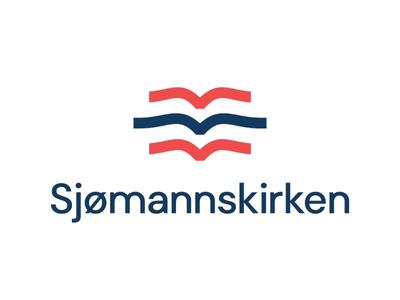 Bo- og levebeskrivelse for Sjømannskirken i Rio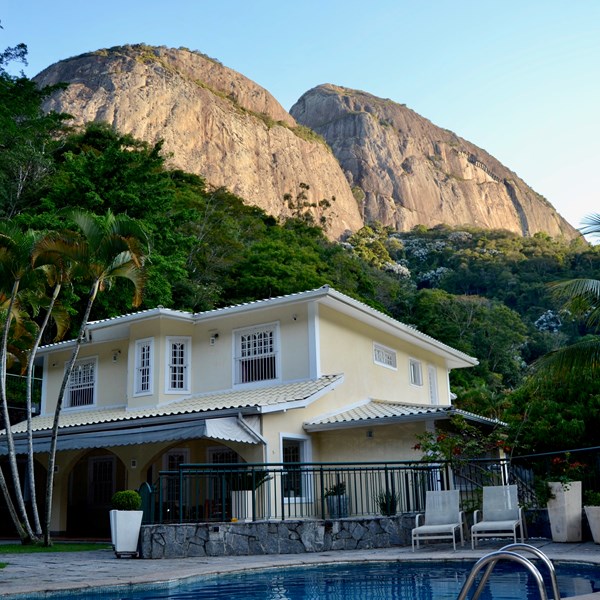 Cidade Maravilhosa er betegnelsen Carioca’en (Riobeboeren) bruker om sin egen by, med betydelig grad av stolthet. Den fantastiske byen, vakkert beliggende ved innseilingen til Guanabara-bukta, kilometervis med hvite sandstrender, bydelene plassert mellom bratte fjell – på toppen av ett av dem og synlig fra mange kanter, Kristus-statuen, - ut mot innseilingen til bukta reiser Sukkertoppen seg, - trange gater med stor trafikk, men mange av dem med grønne alleer, - Maracana – et slags fotballens Mecca, - museer og historiske bygninger, vakre kirker og midt i blant dette og så mye mer, carioca’en, varm, inkluderende, temperamentsfull, passelig avslappet.  Frem til 1961 var Rio hovedstaden i Brasil.  Da ble den i en bevegelse flyttet til den nybygde hovedstaden, Brasilia. Om Sjømannskirken i Rio og BrasilSjømannskirken etablerte seg for første gang i Rio i 1899, men oppholdet ble kortvarig pga en gulfeberepidemi.  Etter det har Sjømannskirken vært i Santos (utenfor São Paulo – nedlagt i 1994) og vært del av samarbeid om skandinaviske kirker både i São Paulo og Rio de Janeiro. I desember 2011 ble igjen Sjømannskirken etablert som juridisk person i Rio.  Sjømannskirken har et hus i bydelen Gavea.  Det  liggger i et eneboligområde. Huset fungerer både som bolig for ansatte (2. etg.) og som møtested for nordmenn i Rio. Forsamlingslokene i 1 etg.  (1. etg.) benyttes både til gudstjenester og til andre samlinger.Sjømannskirken ble åpnet 2. til 4. mai 2014. Det var norske virksomheter i Rio som den gang  oppfordret Sjømannskirken til å reetablere seg i Rio.  I forbindelse med nedtrapping av norsk virksomhet rundt 2018/19 og i forbindelse med pandemien 2020 -2022, ble det pga lite etterspørsel etter Sjømannskirkens tjenester, vedtatt å selge Sjømannskirkens eiendom.  Denne beslutningen ble omgjort – igjen på oppfordring fra norske virksomheter. Arbeidsoppgaver for den/de som ansettes vil være å fortsette med reetablering og videreutvikle huset som møtested og som arbeidsredskap for Sjømannskirken. Staben ved Sjømannskirken vil også ha ansvar for å holde kontakt med norske i andre deler av Brasil. Det er en del norske som bor i eller besøker nord-østre deler av Brasil (f.eks. Natal). Videre er det en del norske bosatt i Sao Paulo området. Sjømannskirken  er godt kjent i det norske fellesskapet og blant norske virksomheter i Rio.  
En bærebjelke i Sjømannskirkens ansvar først og fremt i Rio, men også i andre deler av Brasil, er beredskap i forhold til norske virksomheter, deres ansatte og familier, både til sjøs og på land.  En godt utført beredskapstjeneste innebærer tydelig tilstedeværelse i området både i forhold til firmaene og i forhold til familier bosatt i Rio.  Dette innebærer både å være på arenaer etablert av nordmenn og norske virksomheter i Rio, men også å drive eget programarbeid i tilknytning til huset.  Programarbeid i kirken vil bestå av gudstjenester, sosiale samlinger, kultur, barnearbeid, konfirmanter, brobygging til brasiliansk virkelighet. Den som ansettes vil få et ansvar for å utvikle dette i samarbeid med kirkestyret. Huset er utrustet til å kunne fungere som et velegnet lokale for mindre møter, mottakelser og seminarer for norske virksomheter.  En ser for seg at utleie av lokalene kan være en vesentlig del av inntektene til driftskostnadene.I Rio er det etablert en forening som heter Norsk i Rio.  Den har en egen Facebookside og det er ulike grupper og aktiviteter som kommuniserer via dette fellesskapet.  Det er godt samarbeid mellom Sjømannskirken og Norsk i Rio. Beskrivelse av koloni/menighetAntallet norske sjøfolk på norske og norskeide båter har gått betydelig ned i forbindelse med den nevnte nedtrappingen av virksomheten Det er nå imidlertid tegn til at det satses mer og at det vil komme noe flere sjøfolk . .  Ifølge den siste offentlige oversikten i investeringsrapporten fra 2021 ((https://www.innovasjonnorge.no/globalassets/0-innovasjonnorge.no/subsites/in-south-america/publications/norwegian-investment-report-2021---english_screen_spread.pdf/)er det mer enn 100 (?) norske selskaper i Brasil, og de fleste av disse er også etablert i Rio.  De aller fleste er engasjert i olje og gass med Equinor som den desidert største aktøren. Equinor har det siste året økt antall norske ansatte og det er per i dag ca. 80 norske på lengre kontrakter (2 år eller mer), samt ansatte i Vitoria. Equinor er en av de største oljeprodusente i Brasil.Det er en del familier med både barn og unge og det er mange voksne ektepar som ikke har med barn. Under pandemien reiste de fleste utvekslingsstudentene tilbake til Norge. Foreløpig har få kommet tilbake.  Rio er selvsagt også en by med mange turister. Det er få turister som besøker sjømannskirken, men det hender fra tid til annen at noen melder sin ankomst. StabStaben i Rio består av sjømannsprest/daglig leder og eventuelt medreisende ektefelle i 80% stilling. Det er dessuten ansatt en brasilianer som vaktmester i full stilling. Det er per i dag også leid inn en lokalt ansatt i en deltidsstilling som /ansvarlig for administrasjon.Sjømannspresten betjener hele Brasil.  Resten av Latin-Amerika betjenes av en ambulerende sjømannsprest med base i Norge.  Frivillig engasjementErfaringen så langt er at det ligger godt til rette for frivillig engasjement. Ved systematisk arbeid er det fint mulig å skape en stab av frivillige til de arrangementene som planlegges.Det er mange ressurssterke medfølgende ektefeller som er klare til å påta seg ansvar. Det har aldri vært vanskelig å skaffe frivillige til enkeltarrangementer.  Det er en stadig utfordring å sikre mer varige forpliktelser til ulike frivillige tjenester på kirka, men det er grunn til å være optimistisk. Det er avgjørende viktig at den som skal arbeide i Rio er opptatt av frivillighet som en vesentlig side ved hele driften. Ambassade/konsulatDet er god kontakt med Den norske ambassaden i Brasilia og tydelig bevissthet om Sjømannskirken som en samarbeidspartner.  Det samme gjelder i Rio der det er eget generalkonsulat med tre utsendte diplomater.  Det er naturlig nok det nærmeste kontaktpunktet for Sjømannskirken.  Offentlig kommunikasjonRio de Janeiro har et godt utbygget bussnett. Det tar tid å orientere seg i de mange rutene ettersom det er lite informasjon om traseene. Det er lett å få taxi. Det finnes to typer taxi. Den ene er gul.  Den kan stoppes på gaten eller bestilles via ulike apper.  Dessuten er Uber svært utbredt og vanlig.   Fra flyplass anbefales å benytte et av de taxiselskaper som er akredditert flyplassen.  Piratdrosjer som det finnes mange av, bør unngås.  Fra sentrum av byen er det en undergrunnsbane til Barra i sydlig retning - og til Acari i nordlig retning.  Undergrunnsbanen er moderne og velholdt. Banen er blitt meget populær og brukes daglig ca. 400.000 mennesker.  Tilgangen til Sjømannskirken er blitt noe enklere med offentlig kommunikasjon ettersom en av stasjonene ligger få kilometer fra Sjømannskirken. Man er imidlertid fortsatt avhengig av taxi/Uber for å komme helt fremMan bør ha med internasjonalt førerkort og norsk førerkort oversatt til portugisisk. Trafikken fungerer stort sett bra selv om den er noe kaotisk eller om man heller vil – fleksibel. Etter 180 dager i Brasil må man ha tatt lokalt Brasiliansk førerkort. Det innebærer en teoritest på portugisisk hos det brasilianske «vegvesenet», som har kontorer i flere bydeler i Rio. Rio de Janeiro har god flyforbindelse med alle større byer i Brasil og til utlandet. De fleste store internasjonale flyselskapene har ruter på Rio de Janeiro og São Paulo.Mobiltelefoner med norsk abonnement kan benyttes i Rio men man må ha brasiliansk abonnement av hensyn til kostnadsnivå. Bruk av Whatsapp er svært utbredt i Brasil.Skole og barnehageDet er flere private internasjonale skoler og barnehager.  For barn i alderen 3-5 år finnes det mange barnehager. De er portugisiskspråklige. Det er vanlig at norske barn går på en av de internasjonale privatskolene i Rio de Janeiro (The British School, The American School). Det finnes også utmerket fransk, sveitsisk og tysk skole. Det kan by på problemer å få plass og det er høye skolepenger. Søknad må derfor sendes i god tid.Den britiske skole:Skolen tar barn fra 3 til 18 år. Den amerikanske skole:Skolen er 12-årig, men tar også barn fra 3 års alderen. Skoleåret faller sammen med skoleåret i Norge, men med kortere sommerferie og lengre juleferie. (Skolestart i begynnelsen av august). Skolen ligger i nærheten av Sjømannskirken.De siste årene har sjømannskirken brukt den amerikanske skolen EARJ i Gavea. Det sies av enkelte foreldre at EARJ er en av de bedre skolene i Brasil. Det bør nevnes at det er et meget stort leksepress, og flere opplever at foreldre og barn jobber sammen med lekser alle ukedagskvelder samt også i helgene. Vanligvis er juleferien lang og skolen er stengt halve desember og hele januar. Bolig/sanitære forhold/helse i RioHuset, som altså rommer både møtestedet og bolig, ligger innerst i en blindvei. Det er bom ved innkjøringen til veien.  Bommen er betjent hele døgnet. Huset har overvåkningskameraer på muren samt alarmbelagte inngangsdører. Boligen opptar hele 2. etg. av huset og består av stue/spisestue, kjøkken, TV-rom/lekerom/kontor, tre soverom med bad til hvert. Leiligheten og resten av huset holder god standard.  Den elektriske strømmen i Rio de Janeiro er i hovedsak enkelfaset og har 110 volt og 60 sykler. Det er imidlertid 230 v i huset, med enkelte 110 v kontakter på kjøkken.  Det er kablet for internett i hele huset og plassert ruter for wi-fi i rommene. De sanitære forhold i Rio de Janeiro er ikke på høyde med skandinavisk standard.  Hepatitt er ingen sjelden sykdom i Brasil. HIV/AIDS er et problem. Dengue-feber og Zica er en epidemi som forekommer til tider i Rio de Janeiro. Covid 19 pandemien rammet Brasil hardt. Siden begynnelsen av epidemien er flere 36 millioner mennesker bekreftet smittet og nesten 700 000 mennesker døde (1 av 304). Det har vært reiset stor kritikk for hvordan epideminen ble politisk håndtert med den daværende president i spissen. Etter hvert endret situasjonen seg. Smitte og dødsrater er gått betydelig ned. Vaksinasjonsprogrammet har fungert godt og ca. 70 % av befolkningen er vaksinert 2 ganger. Det velfungerende vaksinasjonssystemet har bidratt betydelig til at Brasil nå håndterer epidemien godt. Covid 19 vaksiner er gratis for alle (inkludert ex. Pats.). Situasjonen er under stadig endring slik det er I hele verden. Derfor er det nyttig å følge med på informasjon slik som f.eks.  Brazil COVID - Coronavirus Statistics - Worldometer (worldometers.info) covid 19 brazil update - Søk (bing.com) Det er også nyttig å sjekke reiseinformasjon når det gjelder innreisekrav knyttet til Covid 19.En bør ikke drikke vann direkte fra springen. Vannet er kloret, men inneholder mange partikler og må først kokes. Det er installert vannfilter i boligen. Kildevann på flasker kan drikkes uten videre behandling.  Frukt og grønnsaker bør vaskes godt før bruk.Alle brasilianere har rett til offentlig helsetjeneste som er landsdekkende. Kvaliteten på det offentlige helsevesenet varierer betydelig. Brasil er kjent for ha et godt fungerende oftentlig (og gratis for alle, inkludert ex.pats) vaksinasjonsprogram som inkluderer  vaksiner som er anbefalt av Verdens Helseorganisasjon. Det finnes gode privatpraktiserende, engelsktalende leger og tannleger i Rio de Janeiro. Private sykehus har forholdsvis høy standard og er dyre.De siste 15 årene har myndighetene jobbet systematisk med å få ned kriminaliteten i Rio, men kriminaliteten i Brasil er gjennomgående høy og stor forsiktighet bør utvises, særlig etter mørkets frembrudd. Sjømannskirken ligger i en trygg gate i et relativt trygt område. Samtidig merkes det tydelig at avstanden til favelaen Rocinha er kort. Den amerikanske skolen ligger i samme område. FritidsmuligheterSport og idrett drives året rundt. Det er gode muligheter for turgåing i fjellene omkring Rio og mange benytter sykler. Blant populære friluftsaktiviteter er tennis, golf, svømming, seiling, sandvolleyball og ridning, men mye av dette skjer til relativt høye kostnader. Det er gode muligheter for bading ved byens vakre strender. Noen steder er vannet dessverre blitt gradvis mer forurenset, men Copacabana og særlig Ipanema og Leblon holder fortsatt god standard.  Under bading må en også være spesielt varsom på grunn av farlige understrømninger og kraftige bølger.Det er ikke mangel på gymnastikk-kurs, danseakademier og helsestudioer. Yoga er populært. Det er mange museer og godt med konserter av ulike slag.KlimaRio de Janeiro ligger sør for ekvator, litt nord for den sørlige vendekrets. Den varmeste årstiden er fra medio desember til slutten av mars/april. I januar og februar kan temperaturen gå opp til 40°C, og med høy luftfuktighet blir klimaet i denne tiden til tider ubehagelig.Høstmånedene mai til juni og vårmånedene september til desember harvanligvis behagelig klima, men med en del regnvær. I vintermånedene juli/august går temperaturen om natten sjelden under 14 °C. Men på grunn av fuktigheten kan det likevel virke kjølig. Sjømannskirkens leilighet ligger oppe i regnskogsgrensen og det kan bli ganske kaldt i juni, juli, august. Det er ikke varmekilder innendørs. Det kan være lurt å ha med varme klær for disse periodene. På dagtid nede på stranden er det vanligvis sjelden under 19 grader.   Nedbørsmengden varierer ganske mye fra år til år.LevekostnadBrasil er ikke et lavkostland. Supermarkedene har godt utvalg av dagligvarer (spesielt frukt, grønnsaker, kjøtt og fisk) og andre forbruksartikler. Kvaliteten er stort sett god. Prisen på importerte varer er relativt høy. Fersk melk og fløte er vanskelig å finne, men kokt melk (long life) av forskjellige merker kan kjøpes i supermarkedene. Enkelte matvarer er billigere enn i Norge, men ellers er det relativt dyrt og prisene varierer mye.  I området der Sjømannskirken ligger er prisene høyere enn om man beveger seg ut i Barra da Tijuca (ca 10 km – tidvis veldig mye trafikk).Periodevis er det fuktig og varmt.  Stort sett blir det brukt sommerklær gjennom hele året. I juli-august-september kan en likevel ha behov for noe varmere klær – særlig for opphold innendørs og på turer opp i fjellene hvor det kan være kjølig. Av og til kan det være kjølig nede i byen.  Det finnes mye rimelig konfeksjon. Kvaliteten er imidlertid ikke alltid like god.  Det finnes også dyrere konfeksjon. Kvalitet følger ofte pris.Importerte klær er like dyrt eller dyrere enn i Norge.  Er man spesielt høy, bør man ta sikte på å ta med langbukser fra Norge.Stoffer i lin, bomull og silke finnes i bra utvalg. Brasilianske sko er billige og av bra kvalitet.  Den som bruker store sko bør imidlertid belage seg på å ha med fra Norge. Herreklær finnes i relativt godt utvalg.  Sportsklær benyttes ofte og kan med fordel kjøpes lokalt. Det er også godt utvalg av barneklær.Playstation og slikt er ca. dobbelt så dyrt som i Norge.SpråkDet offisielle språk er portugisisk (den brasilianske versjon er noe forskjellig fra språket i Portugal). Få brasilianere behersker engelsk, og det er derfor helt nødvendig at kirken har minst en person som kan eller er villig til å tilegne seg språket. Det anbefales at alle forsøker å lære litt språk. Det er godt utvalg av språklærere/institutter. Prisen pr time kan være høy. Et tips er å begynne med Duolingo allerede før man reiser til Brasil. Duolingo er en app som man legger inn på mobiltelefonen. Bruken av denne appen i en kombinasjon med samtaler med lokale innbyggere kan være en fin måte å lære språk på.Folk er veldig velvillige når vi forsøker oss på portugisisk.